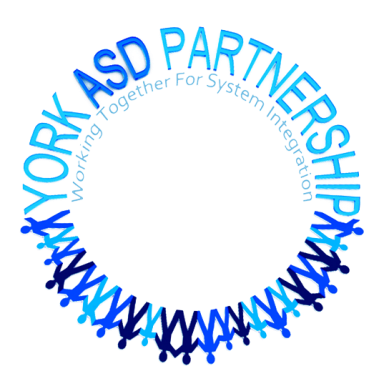 Other participation:Voluntary funding contribution 		 Yes		No		Intend to	Other activity not listed above:______________________________________________________________________________________________Other contribution:_______________________________________________________________________________________________________	Name of PartnerSystems Change{List current members}Mapping & Pathways – {List names} (completed)Transitions {List names}(completed)Professional Development{List current members}Communication {List current members}Screening & Assessment{List current members}Adult Services & Supports {List current members}Crisis Response{List current members}Physician Support{List current members}Steering Committee{List current members}Full Partnership Meetings{List current members}Intake Worker Training(# of Attendees)Proposal Writing(Specify proposal and name)YASDP Advocacy(Specify event and name)Autism Ontario York Region ChapterBlue Hills Child and Family CentreCatulpa Community Support ServicesChildren’s Case CoordinationChildren’s Treatment Network Community Living York SouthEarly Intervention Services Kerry’s Place Autism ServicesKinark Child and Family Services Mackenzie Health’s Centre Muki Baum Treatment CentreParent RepresentativeReenaYork Catholic District School BoardThe York Centre for C,Y&FYork Region District School BoardYork Region Preschool Speech and Language York Support Services NetworkYork University Faculty of HealthMCYS/MCSS (CE Region (Ex-officio)Ministry of Education (Ex-officio)Central LHINCanadian Mental Health AssociationYork Children’s Aid SocietyYork Regional Police